Значэнне словаНевяроўская Ірына Віктараўна,настаўнік пачатковых класаўДУА «Гімназія № 1 імя У.А. Караля г. Чэрвеня»Мэта: пашырэнне ўяўлення вучняў аб лексічным значэнні слова.Задачы:– выпрацоўваць уменні ўстанаўліваць лексічнае значэнне слова з апорай на кантэкст ці з дапамогай тлумачальнага слоўніка, тлумачыць незразумелыя словы праз знаёмыя паняцці, фарміраваць навык практычнай дзейнасці з тлумачальным слоўнікам;– узбагачаць слоўнікавы запас вучняў;– выхоўваць паважлівыя адносіны да роднай мовы, культуры.Абсталяванне: крыжаванка «Слова» і тлумачальныя слоўнікі (для вучняў). Ход урокаІ. Арганізацыйны момант.(Настаўнік чытае верш Р. Эрыставі «Запрашэнне ў школу». На дошцы запіс верша з памылкамі).Пара ўставаць,хто спіць яшчэ!Гэй, мігам апранацца?Усім збірацца найхутчэйды за навуку брацца.ІІ. Актуалізацыя ведаў і ўменняў. 2.1. Работа з вершам (на дошцы).– Прачытайце верш. Знайдзіце памылкі. – Якія знакі прыпынку патрэбна паставіць? – Колькі сказаў у вершы? Якія гэта сказы? – Паспрабуем прачытаць верш разам уголас адпаведна са знакамі прыпынку.2.2. Адгадванне крыжаванкі (на дошцы.)– Сёння нас запрашае да сябе ў госці навука лексікалогія, якая вывучае... . – А што яна вывучае, мы даведаемся, калі разгадаем крыжаванку. 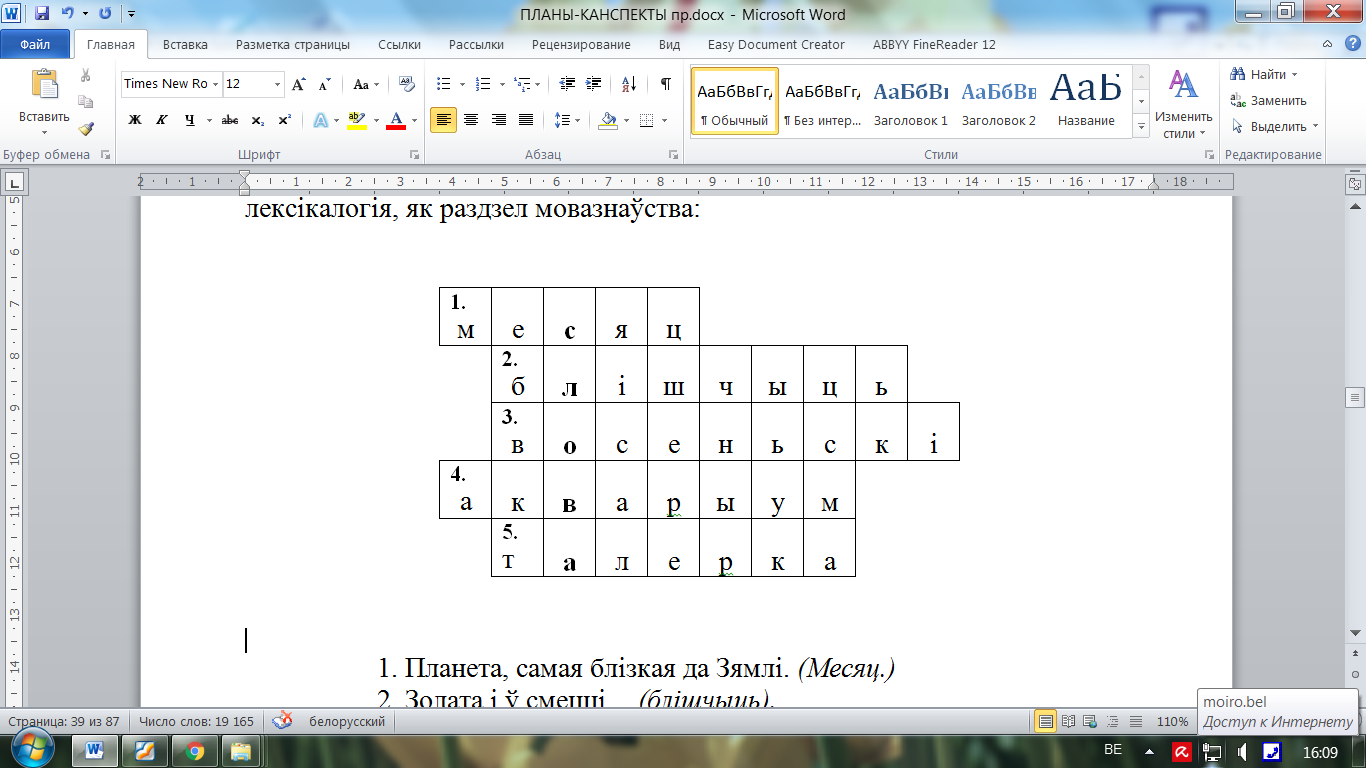 1. Планета, самая блізкая да Зямлі. (Месяц.)2. Золата і ў смецці …(блішчыць).3. Тое, што і асенні. (Восеньскі.)4. Штучны вадаём або шкляны посуд для ўтрымання і гадоўлі рыб. (Акварыум.)5. Сталовы посуд круглай формы з шырокім дном. (Талерка.)– Што агульнага ва ўсіх гэтых словах? (Гэта – слоўнікавыя словы.) – Што абазначаюць гэтыя словы? На якія пытанні адказваюць?– Лексікалогія вывучае слоўнікавы склад мовы. Прасцей кажучы, вывучае словы, з якіх складаецца мова. Слова – асноўная адзінка мовы. 2.2. Чыстапісанне. 1бл// сл// мл// ум //рыблішчаць месяц мяккі акварыум– Якое спалучэнне літар лішняе? Чаму? (ры – верхняе злучэнне).– Звярніце ўвагу на каліграфічнае напісанне малых літар м, л. Старайцеся правільна прапісаць кожны элемент, захаваць нахіл, вышыню літар. – Пры злучэнні літар звярніце ўвагу на від злучэння. Падкрэсліце тыя злучэнні, якія, на ваш погляд, запісаны правільна. – Знайдзіце арфаграмы ў словах другога радка і запішыце слоўнікавыя словы. Пастаўце націск, падкрэсліце арфаграмы. – Выкарыстоўваючы два словы з другога радка, складзіце сказ і запішыце яго ў трэцім радку. – Які сказ па мэце выказвання вы запісалі?– Абмяняйцеся сшыткамі, праверце акуратнасць і правільнасць напісання літар, слоў. Ацаніце работу сябра на лінейцы поспеху. ІІІ. Вывучэнне новага матэрыялу.3.1. Гульня «Пазнай слова». – На ўроку мы бліжэй пазнаёмімся са словам, навучымся разумець іх, папоўнім слоўнікавы запас новымі словамі. Навучымся вызначаць лексічнае значэнне слова. – Што такое лексічнае значэнне слова? Адказаць на гэта пытанне вы зможаце пасля гульні.– Здагадайцеся па лексічнаму значэнню, якое слова я загадала.Невялікі жвавы звярок з доўгім пушыстым хвастом. (Вавёрка.)Самая цёплая пара года. (Лета.)Прылада для пісьма. Мае чорны графічны стрыжань, які сціраецца гумкай. (Аловак.)Рухацца ў паветры пры дапамозе крылаў. (Ляцець.)3.2. Работа з рубрыкай «Завяжы вузялок!» (с. 86).– Што такое лексічнае значэнне слова? (Лексічнае значэнне слова – гэта яго сэнс, тое, што слова абазначае). Знаёмства са структурай тлумачальнага слоўніка, яго прызначэннем. IV. Замацаванне вывучанага матэрыялу.4.4. Выкананне задання. (Работа ў парах па варыянтах практ. 133 (с. 86):1 варыянт – тлумачаць слова асілак, 2 варыянт – слова здарожыцца, 3 варыянт – гасцінны.– Дапоўніце сказы патрэбнымі словамі і запішыце свой сказ.Фізкультмінутка.Як толькі сонейка прачнецца, (устаць з-за парты)за справы хуценька бярэцца: (кругі рукамі)разбудзіць сонных дзетак, (кулачкамі пацерці вочкі)сагрэе лес, палетак, (абняць сябе за плечы)дасць моцы ўсім хто хворы (зрабіць рыўкі рукамі)і падтрымае ў горы. (паціснуць адзін аднаму рукі)Мы вельмі просім: «Сонца, (папляскаць у далоні)Зірні ў школьнае аконца».4.4. Выкананне практыкавання 134 (с. 86).– Прачытайце верш «Якія бываюць словы?» і адкажыце на пытанне верша, знайдзіце словы па іх значэнню. – Запішыце на выбар два словы з іх значэннем. (Калектыўная праверка.)4.5. Выкананне практыкавання 135 (с. 87).– Раслумачце прыказку. Прачытайце яе некалькі разоў і запішыце прыказку па памяці. V. Падвядзенне вынікаў урока.5.1. Выкананне тэста. – Запішыце літару адказа ў сшытак:1. Што такое лексічнае значэнне слова?а) Тое, як вымаўляецца слова.б) Тое, што слова абазначае, называючы што-небудзь.в) Тое, як слова пішацца.2. У якім слоўніку раскрываецца лексічнае значэнне слова?а) руска-беларускі слоўнік;б) арфаграфічны слоўнік;в) тлумачальны слоўнік.3. Запішыце лішняе слова ў кожным радку:а) чацвер, сакавік, студзень, лістапад;б) морква, агурок, дождж, цыбуля;в) парта, шафа, кватэра, стол.– Дзе мы можам прымяніць веды па тэме «Лексічнае значэнне слова»? Пры складанні крыжаванак, разгадванні загадак, гульні ў словы, напісанні тэкстаў і інш. (Ацэнка работы вучняў настаўнікам.) VI. Дамашняе заданне. Практ 136, с. 88, правіла с. 86.– Хто зможа выканаць дамашняе заданне самастойна?VII. Рэфлексія.– Аб чым вы даведаліся на ўроку?– Што было самым цікавым?– Якія заданні былі складанымі?